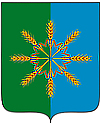 Администрация  Новозыбковского  районаПОСТАНОВЛЕНИЕ от 12 февраля 2018 г.                                                                                              № 58                                                                                                                               г. НовозыбковО должностных лицах, уполномоченныхосуществлять муниципальный жилищныйконтроль	Руководствуясь Жилищным кодексом Российской Федерации, решением Новозыбковского районного Совета народных депутатов от 29.04.2015 года № 9/2 «Об утверждении положения «О муниципальном жилищном контроле на территории муниципального образования «Новозыбковский район»,П О С Т А Н О В Л Я Ю: Утвердить перечень должностных лиц администрации Новозыбковского района, уполномоченных осуществлять муниципальный жилищный контроль на территории Новозыбковского района (Приложение).Постановление от 25.05.2015 года № 181 «Об утверждении перечня должностных лиц, уполномоченных осуществлять муниципальный жилищный контроль на территории Новозыбковского района» считать утратившим силу.Настоящее постановление разместить на официальном сайте Новозыбковского района.Глава администрации района                                                                      С.Н. Кошарный В.С. Шевандо5-69-29Приложениек постановлению администрации Новозыбковского районаот 12 февраля № 58Перечень должностных лицадминистрации Новозыбковского района,уполномоченных осуществлять муниципальный жилищный контрольна территории Новозыбковского районаПушная Юлия Викторовна, заместитель главы администрации района – главный муниципальный жилищный инспектор;Громова Галина Ивановна, начальник отдела территориального планирования – заместитель главного муниципального жилищного инспектора;Хроменок Павел Анатольевич - муниципальный жилищный инспектор;Нарницкая Татьяна Ивановна – муниципальный жилищный инспектор;Лузик Зинаида Анатольевна - муниципальный жилищный инспектор.